AB-Port Nutzung am Lancom R883VAW / 1783VAW mit Cloud PBXSetup Assistent über Web-Browser oder Lan-Config-Tool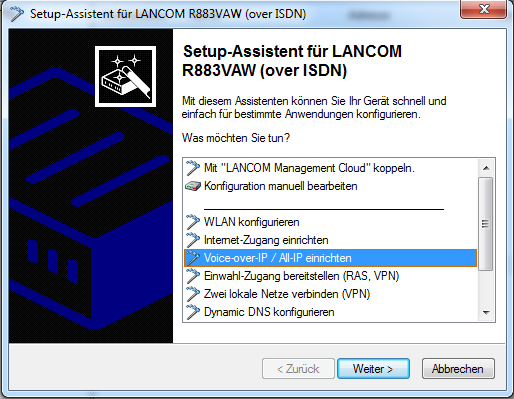 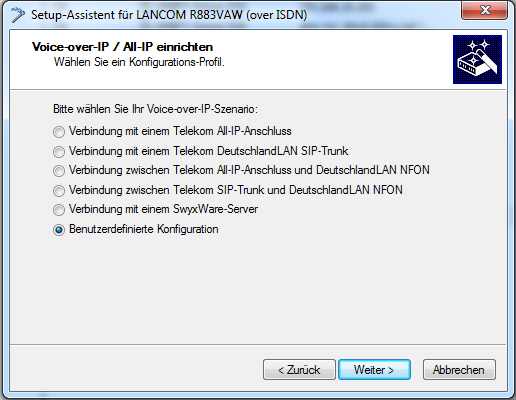 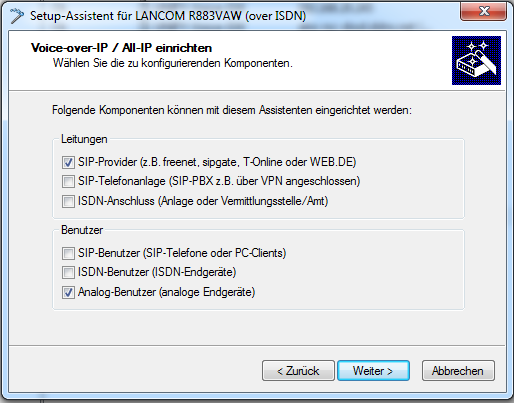 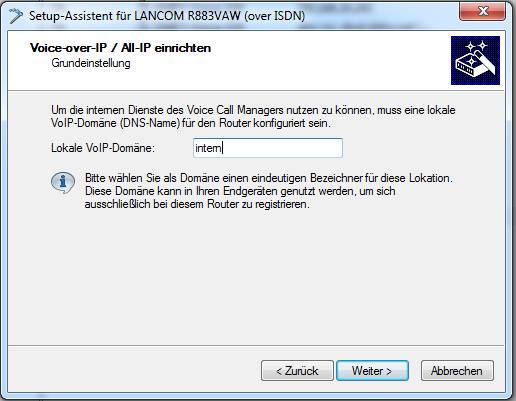 Info:            Rufnr. 100 nur für interne Zuweisung wichtig.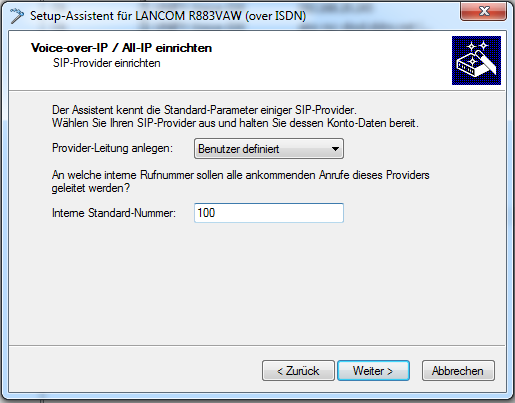 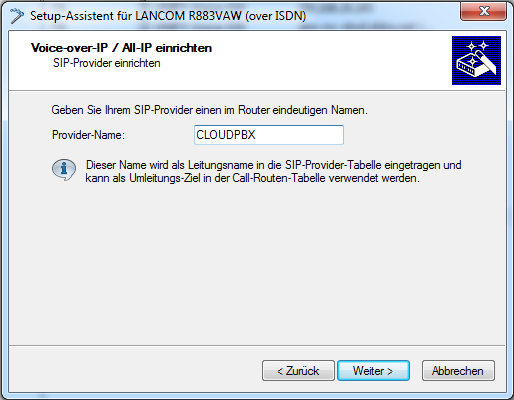 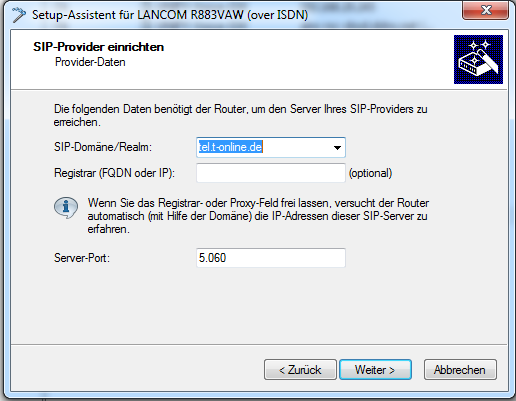 SIP-ID =     Benutzername aus SIP Accountdaten des Universellen Basisprofile ohne „@tel.t-online.de“Telefonie Benutzername = Authentication Name aus SIP Accountdaten des Universellen BasisprofileTelefonie Passwort = Authentication Password aus SIP Accountdaten des Universellen Basisprofile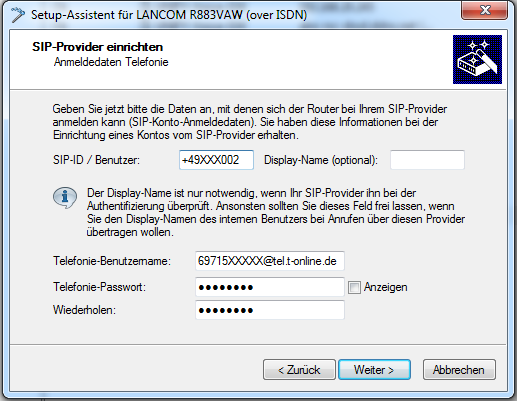 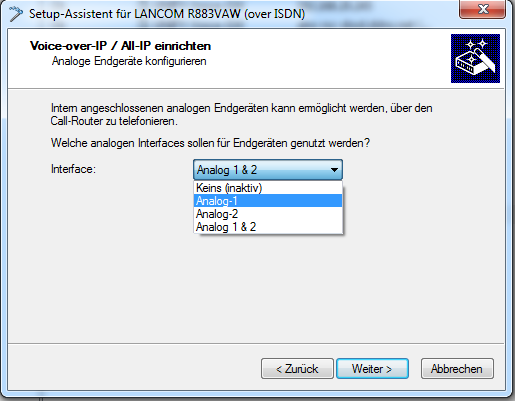 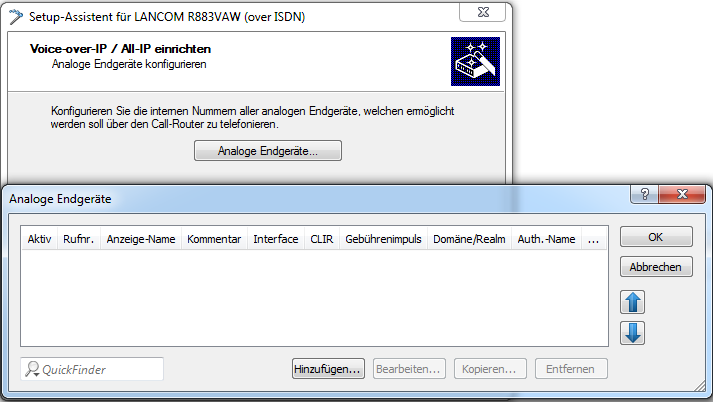 Analoges Endgerät hinzufügen mit entsprechender interner Standard Nr. bzw. Interface wählen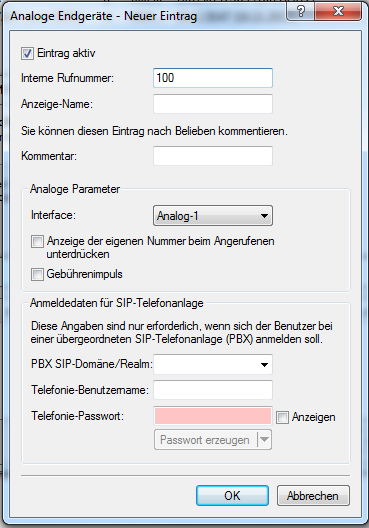 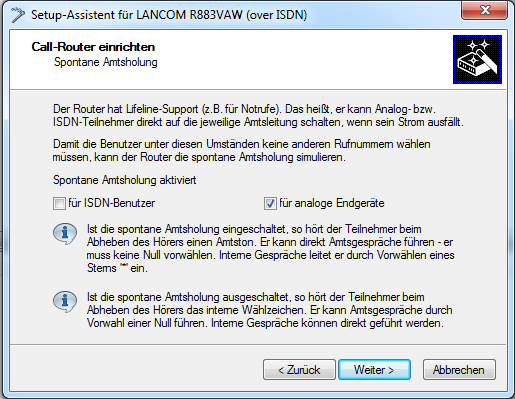 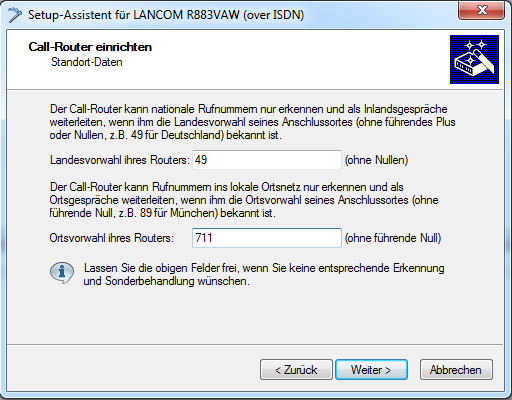 Weiter Weiter Fertig ;-)